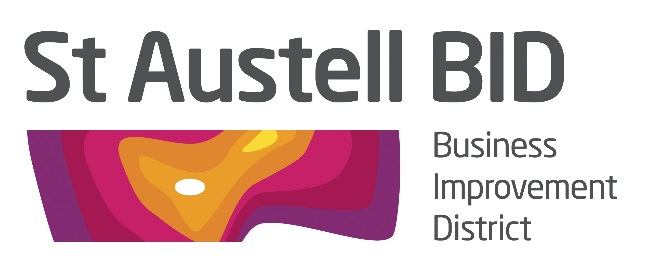 BOARD MEETINGTuesday 2nd March 2021, 5.00pmVia ZoomAGENDAWelcome and Apologies									RHMinutes of Previous Meeting (2nd February 2021) 					RHChair Announcements									RHFinancial Update 										GBBank Account Update									GB21/22 Budget									     DL/AMCovid-19  								      		     RH/AMSummer Planting							      		      	AMMeetings (virtual)										ALLAOB											ALL